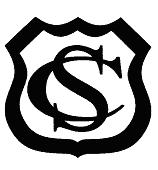 St Charles’ Catholic Primary Schoolstcharlescatholicprimary.comNEWSLETTER  17th February 2017LINKS WITH THE PARISHFr. James will be coming into school on Monday 27th February in the afternoon to meet with children in Year 4.  Ash Wednesday is 1st March and we will be taking children to church to celebrate 10.00am Mass.   As we were unable to alter the swimming lesson timetable, children from Year 3 and Year 4 will be going swimming.  However, if you wish your child to miss the swimming lesson to enable them to go to mass and receive their ashes, then please speak directly with Mrs Walker and/or Mrs Battersby and let them know.During Lent, Fr. James will come into school every Wednesday morning and celebrate mass at 8.15am.  This is a lovely way for children and adults to prepare for Easter, and it worked well last year.  I am hoping that as many children, their families and members of the community will join us here in school each Wednesday.CROSS COUNTRYThe Cross Country team will be entering their first competition of 2017.  This competition takes place on Tuesday 28th February at Sefton Park and Mr Cross has sent individual letters to parents to provide further information.  We wish all the boys taking part the very best of luck.YEAR 4 FOOTBALL COMPETITIONWe have entered a team into a competition which will take place, during the school day, at St. Margaret’s School.  Further information will be provided by Mr Cross on Monday 27th February.CHANGES TO AFTER SCHOOL CLUBSFrom Tuesday 28th February, Mrs Langford will work with the school choir on Tuesday lunchtime rather than after school.   The children will all have plenty of time to eat their lunch and still enjoy time singing and rehearsing.  As previously advised, there will be NO Guitar Club until May 2017, but Mr Cranney hopes that all the children will continue to practise as much as possible at home until the club resumes.WORLD BOOK DAYWorld Book Day is on Thursday 2nd March and children are invited to come to school that day, dressed as a fictional character from their favourite book.   HEAD LICEI would ask that all children are checked regularly and if head lice are found, then the whole family should be treated.  It is a good preventative measure to ensure that your child’s hair is plaited and tied up.Can I remind you that our school policy is that any hair accessories worn in school should be maroon and/or blue.  Thank you for your support in this matter.BREAKFAST CLUBThere are a limited number of places available on some days for Breakfast Club.  Please speak to a member of the Administration staff if you do require a place.  Breakfast Club opens at 8.00am and children must be signed in by an adult, before 8.30am.  Please be aware that no food can be served after 8.30am.  AFTER SCHOOL ACTIVITIESMonday – Elite Soccer Wednesday – Multi skillsThursday – Change for Life      All after school activities finish at 4.30pm and I would ask that all children are collected promptly.It has been a busy half term and I am sure that the children, and yourselves, are ready for the half term break. I hope that you all have a safe and happy week and many thanks for your continued support for the school.Mrs A Roberts